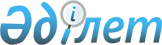 "2012-2014 жылдарға арналған Риддер қаласының бюджеті туралы" 2011 жылғы 21 желтоқсандағы № 38/2-ІV шешімге өзгерістер енгізу туралы
					
			Күшін жойған
			
			
		
					Шығыс Қазақстан облысы Риддер қалалық мәслихатының 2012 жылғы 05 желтоқсандағы N 10/2-V шешімі. Шығыс Қазақстан облысының Әділет департаментінде 2012 жылғы 11 желтоқсанда N 2763 тіркелді. Шешімінің қабылдау мерзімінің өтуіне байланысты қолдану тоқтатылды (Риддер қалалық мәслихатының 2012 жылғы 27 желтоқсандағы N 1160/04-08 хаты)      Ескерту. Шешімінің қабылдау мерзімінің өтуіне байланысты қолдану тоқтатылды (Риддер қалалық мәслихатының 2012.12.27 N 1160/04-08 хаты).      РҚАО ескертпесі.

      Мәтінде авторлық орфография және пунктуация сақталған.

      Қазақстан Республикасының 2008 жылғы 4 желтоқсандағы Бюджет кодексінің 109 бабына, Қазақстан Республикасының 2001 жылғы 23 қаңтардағы «Қазақстан Республикасындағы жергілікті мемлекеттік басқару және өзін-өзі басқару туралы» Заңының 6 бабы 1 тармағының 1) тармақшасына, Шығыс Қазақстан облыстық мәслихатының 2012 жылғы 29 қарашадағы № 7/96-V «2011 жылғы 08 желтоқсандағы № 34/397-IV «2012-2014 жылдарға арналған облыстық бюджет туралы» шешімге өзгерістер енгізу туралы» шешіміне (нормативтік құқықтық актілердің мемлекеттік тіркеу Тізілімінде № 2751 тіркелген) сәйкес, Риддер қалалық мәслихаты ШЕШТІ:



      1. Риддер қалалық мәслихатының 2011 жылғы 21 желтоқсандағы № 38/2-ІV «2012-2014 жылдарға арналған Риддер қаласының бюджеті туралы» шешімге (нормативтік құқықтық актілердің мемлекеттік тіркеу Тізілімінде 2011 жылғы 29 желтоқсанда № 5-4-159 тіркелген, «Мой город Риддер» газетінде 2012 жылы 12 қаңтарда № 2 жарияланды) келесі өзгерістер енгізілсін:



      1 тармақ келесі редакцияда жазылсын:

      «1. 2012-2014 жылдарға арналған Риддер қаласының бюджеті 1, 2 және 3 қосымшаларға сәйкес 2012 жылға мынадай көлемдерде бекітілсін:

      1) кірістер – 3891871,5 мың теңге, соның ішінде:

      салықтық түсімдер – 2211490 мың теңге;

      салықтық емес түсімдер – 8572 мың теңге;

      негізгі капиталды сатудан түсетін түсімдер - 12439 мың теңге;

      трансферттер түсімдері – 1659370,5 мың теңге;

      2) шығындар – 3916905,3 мың теңге;

      3) таза бюджеттік кредиттеу – 0 мың теңге, соның ішінде:

      бюджеттік кредиттер – 0 мың теңге;

      бюджеттік кредиттерді өтеу – 0 мың теңге;

      4) қаржы активтерімен операциялар бойынша сальдо – 39630 мың теңге, соның ішінде:

      қаржы активтерін сатып алу – 39630 мың теңге;

      5) бюджет тапшылығы (профициті) – -64663,8 мың теңге;

      6) бюджет тапшылығын қаржыландыру (профицитін пайдалану) – 64663,8 мың теңге.»;



      13 тармақта:

      бірінші азат жол келесі редакцияда жазылсын:

      «13. 2012 жылға арналған қалалық бюджетте Қазақстан Республикасындағы білім беруді дамытудың 2011-2020 жылдарға арналған Мемлекеттік бағдарламасын іске асыруға республикалық бюджеттен берілген ағымдағы нысаналы трансферттер 6393,9 мың теңге көлемінде 9 қосымшаға сәйкес көзделсін, соның ішінде:»;

      екінші азат жол келесі редакцияда жазылсын:

      «4094 мың теңге – негізгі орта және жалпы орта білім беру мемлекеттік мекемелерінде физика, химия, биология кабинеттерін оқу құралдарымен жабдықтау;»;

      үшінші азат жол келесі редакцияда жазылсын:

      «2299,9 мың теңге – үйде білім алатын мүгедек балаларды жабдықпен, бағдарламалық қамтумен қамтамасыз етуге.»;



      14 тармақта:

      бірінші азат жол келесі редакцияда жазылсын:

      «14. 2012 жылға арналған қалалық бюджетте республикалық бюджеттен берілген ағымдағы нысаналы трансферттер 295525 мың теңге көлемінде 10 қосымшаға сәйкес көзделсін, соның ішінде:»;

      үшінші азат жол келесі редакцияда жазылсын:

      «24268 мың теңге - жетім баланы (жетім балаларды) және ата-аналарының қамқорынсыз қалған баланы (балаларды) күтіп ұстауға асыраушыларына ай сайынғы ақшалай қаражат төлемдеріне;»;

      төртінші азат жол келесі редакцияда жазылсын:

      «25104 мың теңге - мектеп мұғалімдеріне және мектепке дейінгі білім беру ұйымдары тәрбиешілеріне біліктілік санаты үшін қосымша ақының мөлшерін ұлғайтуға;»;

      бесінші азат жол келесі редакцияда жазылсын:

      «499 мың теңге – «Назарбаев зияткерлік мектептері» Дербес Білім Беру Ұйымының оқу бағдарламалары бойынша біліктілікті арттырудан өткен мұғалімдерге еңбекақыны арттыруға;»;



      15 тармақта:

      бірінші азат жол келесі редакцияда жазылсын:

      «15. 2012 жылға арналған қалалық бюджетте республикалық бюджеттен берілген ағымдағы нысаналы трансферттер Жұмыспен қамту 2020 бағдарламасы аясында іс-шараларды жүзеге асыруға 16842 мың теңге көлемінде 11 қосымшаға сәйкес көзделсін, соның ішінде:»;

      екінші азат жол келесі редакцияда жазылсын:

      «3744 мың теңге – еңбекақыны ішінара субсидиялауға;»;

      үшінші азат жол келесі редакцияда жазылсын:

      «11538 мың теңге – халықты жұмыспен қамту орталықтарының қызметін қамтамасыз етуге;»;



      16 тармақта:

      бірінші азат жол келесі редакцияда жазылсын:

      «16. 2012 жылға арналған қалалық бюджетте республикалық бюджеттен берілген нысаналы даму трансферттер 456020 мың теңге көлемінде 12 қосымшаға сәйкес көзделсін, соның ішінде:»;

      екінші азат жол келесі редакцияда жазылсын:

      «278350 мың теңге – Жұмыспен қамту 2020 бағдарламасы аясында іс-шараларды іске асыруға;»;



      1, 9, 10, 11, 12 қосымшалар осы шешімнің 1, 2, 3, 4, 5 қосымшаларына сәйкес жаңа редакцияда жазылсын.



      2. Осы шешім 2012 жылғы 1 қаңтарынан бастап қолданысқа енеді.

       Кезектен тыс сессияның төрағасы            Н. Замятин      Қалалық мәслихат хатшысы                   И. Панченко

2012 жылғы 05 желтоқсандағы № 10/2-V

Риддер қалалық мәслихаттың

Х сессиясының шешіміне № 1 қосымша2011 жылғы 21 желтоқсандағы № 38/2-IV

Риддер қалалық мәслихаттың

ХХХVІІІ сессиясының шешіміне № 1 қосымша 2012 жылға арналған Риддер қаласының бюджеті

2012 жылғы 05 желтоқсандағы № 10/2-V

Риддер қалалық мәслихаттың

Х сессиясының шешіміне № 2 қосымша2011 жылғы 21 желтоқсандағы № 38/2-IV

Риддер қалалық мәслихаттың

ХХХVІІІ сессиясының шешіміне № 9 қосымша Қазақстан Республикасындағы білім беруді дамытудың

2011-2020 жылдарға арналған Мемлекеттік бағдарламасын

іске асыруға республикалық бюджеттен берілген ағымдағы

нысаналы трансферттерді бөлу

2012 жылғы 05 желтоқсандағы № 10/2-V

Риддер қалалық мәслихаттың

Х сессиясының шешіміне № 3 қосымша2011 жылғы 21 желтоқсандағы № 38/2-IV

Риддер қалалық мәслихаттың

ХХХVІІІ сессиясының шешіміне № 10 қосымша Республикалық бюджеттен келіп түскен ағымдағы нысаналы

трансферттерді бөлукестенің жалғасы:

2012 жылғы 05 желтоқсандағы № 10/2-V

Риддер қалалық мәслихаттың

Х сессиясының шешіміне № 4 қосымша2011 жылғы 21 желтоқсандағы № 38/2-IV

Риддер қалалық мәслихаттың

ХХХVІІІ сессиясының шешіміне № 11 қосымша Жұмыспен қамту 2020 бағдарламасы аясында іс-шараларды жүзеге

асыруға республикалық бюджеттен келіп түскен нысаналы

трансферттерді бөлу

2012 жылғы 05 желтоқсандағы № 10/2-V

Риддер қалалық мәслихаттың

Х сессиясының шешіміне № 5 қосымша2011 жылғы 21 желтоқсандағы № 38/2-IV

Риддер қалалық мәслихаттың

ХХХVІІІ сессиясының шешіміне № 12 қосымша Республикалық бюджеттен берілген нысаналы даму

трансферттерді бөлу
					© 2012. Қазақстан Республикасы Әділет министрлігінің «Қазақстан Республикасының Заңнама және құқықтық ақпарат институты» ШЖҚ РМК
				СанатыСанатыСанатыСанатыСанатыСомасы,

мың теңгеСыныбыСыныбыСыныбыСыныбыСомасы,

мың теңгеІшкі сыныбыІшкі сыныбыІшкі сыныбыСомасы,

мың теңгеЕрекшелігіЕрекшелігіСомасы,

мың теңгеАтауыСомасы,

мың теңге1. Кірістер3891871,51Салықтық түсімдер221149001Табыс салығы8847642Жеке табыс салығы88476403Әлеуметтік салық6396341Әлеуметтік салық63963404Меншікке салынатын салықтар5998441Мүлікке салынатын салықтар2824753Жер салығы2097164Көлік құралдарына салынатын салықтар1074455Бірыңғай жер салығы20805Тауарларға, жұмыстарға және қызметтерге салынатын ішкі салықтар716972Акциздер85443Табиғи және басқа да ресурстарды пайдаланғаны үшін түсетін түсімдер405964Кәсіпкерлік және кәсіби қызметті жүргізгені үшін алынатын салымдар176335Құмар ойын бизнеске салық492408Заңдық мәнді іс-әрекеттерді жасағаны және (немесе) оған уәкілеттігі бар мемлекеттік органдар немесе лауазымды адамдар құжаттар бергені үшін алынатын міндетті төлемдер155511Мемлекеттік баж155512Салықтық емес түсімдер857201Мемлекеттік меншіктен түсетін кірістер69405Мемлекет меншігіндегі мүлікті жалға беруден түсетін кірістер59709Мемлекеттік меншіктен түсетін өзге де кірістер97004Мемлекеттік бюджеттен қаржыландырылатын, сондай-ақ Қазақстан Республикасы Ұлттық Банкінің бюджетінен (шығыстар сметасынан) ұсталатын және қаржыландырылатын мемлекеттік мекемелер салатын айыппұлдар, өсімпұлдар, санкциялар, өндіріп алулар9401Мемлекеттік бюджеттен қаржыландырылатын, сондай-ақ Қазақстан Республикасы Ұлттық Банкінің бюджетінен (шығыстар сметасынан) ұсталатын және қаржыландырылатын мемлекеттік мекемелер салатын айыппұлдар, өсімпұлдар, санкциялар, өндіріп алулар94006Басқа да салықтық емес түсімдер6921Басқа да салықтық емес түсімдер6923Негізгі капиталды сатудан түскен түсімдер1243903Жерді және материалдық емес активтерді сату124391Жерді сату103392Материалдық емес активтерді сату21004Трансферттердің түсімдері1659370,502Мемлекеттік басқарудың жоғары тұрған органдарынан түсетін трансферттер1659370,52Облыстық бюджеттен түсетін трансферттер1659370,5Функционалдық топФункционалдық топФункционалдық топФункционалдық топФункционалдық топСомасы,

мың теңгеКіші функцияКіші функцияКіші функцияКіші функцияСомасы,

мың теңгеБюджеттік бағдарлама әкімшісіБюджеттік бағдарлама әкімшісіБюджеттік бағдарлама әкімшісіСомасы,

мың теңгеБағдарламаБағдарламаСомасы,

мың теңгеАтауыСомасы,

мың теңгеІІ. Шығындар3916905,301Жалпы сипаттағы мемлекеттік қызметтер173574,51Мемлекеттік басқарудың жалпы функцияларын орындайтын өкілді, атқарушы және басқа органдар120503,5112Аудан (облыстық маңызы бар қала) мәслихаттың аппараты15604001Аудан (облыстық маңызы бар қала) мәслихатының қызметін қамтамасыз ету жөніндегі қызметтер15604122Аудан (облыстық маңызы бар қала) әкімінің аппараты81820,5001Аудан (облыстық маңызы бар қала) әкімінің қызметін қамтамасыз ету жөніндегі қызметтер72590002Ақпараттық жүйелер құру3487,5003Мемлекеттік органның күрделі шығыстары5743123Қаладағы аудан, аудандық маңызы бар қала, кент, ауыл (село), ауылдық (селолық) округ әкімінің аппараты23079001Қаладағы ауданның, аудандық маңызы бар қаланың, кенттің, ауылдың (селоның), ауылдық (селолық) округтің әкімі аппаратының қызметін қамтамасыз ету жөніндегі қызметтер230792Қаржылық қызмет27603452Ауданның (облыстық маңызы бар қаланың) қаржы бөлімі27603001Ауданның (облыстық маңызы бар қаланың) бюджетін орындау және ауданның (облыстық маңызы бар қаланың) коммуналдық меншігін басқару саласындағы мемлекеттік саясатты іске асыру жөніндегі қызметтер21155003Салық салу мақсатында мүлікті бағалауды жүргізу1068004Бір жолғы талондарды беру жөніндегі жұмысты ұйымдастыру және біржолғы талондарды сатудан түскен сомаларды толық алынуын қамтамасыз ету1840011Коммуналдық меншікке түскен мүлікті есепке алу, сақтау, бағалау және сату25018Мемлекеттік органның күрделі шығыстары35155Жоспарлау және статистикалық қызмет25468453Ауданның (облыстық маңызы бар қаланың) экономика және бюджеттік жоспарлау бөлімі25468001Экономикалық саясатты, мемлекеттік жоспарлау жүйесін қалыптастыру және дамыту және ауданды (облыстық маңызы бар қаланы) басқару саласындағы мемлекеттік саясатты іске асыру жөніндегі қызметтер19318002Ақпараттық жүйелер құру533004Мемлекеттік органның күрделі шығыстары3741110Заңды тұлғалардың жарғылық капиталына мемлекеттің қатысуы арқылы іске асырылуы жоспарланатын бюджеттік инвестициялардың экономикалық сараптамасы187602Қорғаныс146361Әскери мұқтаждар10960122Аудан (облыстық маңызы бар қала) әкімінің аппараты10960005Жалпыға бірдей әскери міндетті атқару шеңберіндегі іс-шаралар109602Төтенше жағдайлар жөніндегі жұмыстарды ұйымдастыру3676122Аудан (облыстық маңызы бар қала) әкімінің аппараты3676006Аудан (облыстық маңызы бар қала) ауқымындағы төтенше жағдайлардың алдын алу және оларды жою367603Қоғамдық тәртіп, қауіпсіздік, құқықтық, сот, қылмыстық–атқару қызметі268861Құқық қорғау қызметі26886458Ауданның (облыстық маңызы бар қаланың) тұрғын үй-коммуналдық шаруашылығы, жолаушылар көлігі және автомобиль жолдары бөлімі26886021Елді мекендерде жол жүрісі қауіпсіздігін қамтамасыз ету2688604Білім беру1751718,91Мектепке дейінгі тәрбиелеу және оқыту305422123Қаладағы аудан, аудандық маңызы бар қала, кент, ауыл (село), ауылдық (селолық) округ әкімінің аппараты35257004Мектепке дейінгі тәрбиелеу және оқыту ұйымдарын қолдау26152025Республикалық бюджеттен берілетін трансферттер есебінен жалпы үлгідегі, арнайы (түзету), дарынды балалар үшін мамандандырылған, жетім балалар мен ата-аналарының қамқорынсыз қалған балалар үшін балабақшалар, шағын орталықтар, мектеп интернаттары, кәмелеттік жасқа толмағандарды бейімдеу орталықтары тәрбиешілеріне біліктілік санаты үшін қосымша ақының мөлшерін ұлғайту107041Мектепке дейінгі білім беру ұйымдарында мемлекеттік білім беру тапсырысын іске асыруға8998464Ауданның (облыстық маңызы бар қаланың) білім бөлімі270165009Мектепке дейінгі тәрбиелеу мен оқытуды қамтамасыз ету248637021Республикалық бюджеттен берілетін нысаналы трансферттер есебінен жалпы үлгідегі, арнайы (түзету), дарынды балалар үшін мамандандырылған, жетім балалар мен ата-аналарының қамқорынсыз қалған балалар үшін балабақшалар, шағын орталықтар, мектеп интернаттары, кәмелеттік жасқа толмағандарды бейімдеу орталықтары тәрбиешілеріне біліктілік санаты үшін қосымша ақының мөлшерін ұлғайту2405040Мектепке дейінгі білім беру ұйымдарында мемлекеттік білім беру тапсырысын іске асыруға191232Бастауыш, негізгі орта және жалпы орта білім беру1222506123Қаладағы аудан, аудандық маңызы бар қала, кент, ауыл (село), ауылдық (селолық) округ әкімінің аппараты868005Ауылдық (селолық) жерлерде балаларды мектепке дейін тегін алып баруды және кері алып келуді ұйымдастыру868464Ауданның (облыстық маңызы бар қаланың) білім бөлімі1221638003Жалпы білім беру1114366006Балаларға қосымша білім беру84181063Республикалық бюджеттен берілетін нысаналы трансферттер есебінен “Назарбаев Зияткерлік мектептері” ДБҰ-ның оқу бағдарламалары бойынша біліктілікті арттырудан өткен мұғалімдерге еңбекақыны арттыру499064Бастауыш, негізгі орта, жалпыға бірдей орта білім беру ұйымдарының (дарынды балаларға арналған мамандандырылған (жалпы үлгідегі, арнайы (түзету), жетім балаларға және ата-анасының қамқорлығынсыз қалған балаларға арналған ұйымдар): мектептердің, мектеп-интернаттарының мұғалімдеріне біліктілік санаты үшін қосымша ақы мөлшерін республикалық бюджеттен берілетін трансферттер есебінен ұлғайту225929Білім беру саласындағы өзге де қызметтер223790,9464Ауданның (облыстық маңызы бар қаланың) білім беру бөлімі223237,9001Жергілікті деңгейде білім беру саласындағы мемлекеттік саясатты іске асыру жөніндегі қызметтер5322005Ауданның (облыстық маңызы бар қаланың) мемлекеттік білім беру мекемелер үшін оқулықтар мен оқу-әдістемелік кешендерді сатып алу және жеткізу23076015Республикалық бюджеттен берілетін трансферттер есебінен жетім баланы (жетім балаларды) және ата-аналардың қамқорынсыз қалған баланы (балаларды) күтіп ұстауға асыраушыларына ай сайынғы ақшалай қаражат төлемдері24268020Республикалық бюджеттен берілетін трансферттер есебінен үйде оқытылатын мүгедек балаларды жабдықпен, бағдарламалық қамтыммен қамтамасыз ету2299,9067Ведомстволық бағыныстағы мемлекеттік мекемелерінің және ұйымдарының күрделі шығыстары168272466Ауданның (облыстық маңызы бар қаланың) сәулет, қала құрылысы және құрылыс бөлімі553037Білім беру объектілерін салу және реконструкциялау55306Әлеуметтiк көмек және әлеуметтiк қамтамасыз ету1859482Әлеуметтік көмек156947123Қаладағы аудан, аудандық маңызы бар қала, кент, ауыл (село), ауылдық (селолық) округ әкімінің аппараты1556003Мұқтаж азаматтарға үйінде әлеуметтік көмек көрсету1556451Ауданның (облыстық маңызы бар қаланың) жұмыспен қамту және әлеуметтік бағдарламалар бөлімі155391002Еңбекпен қамту бағдарламасы43609004Ауылдық жерлерде тұратын денсаулық сақтау, білім беру, әлеуметтік қамтамасыз ету, мәдениет және спорт мамандарына отын сатып алуға Қазақстан Республикасының заңнамасына сәйкес әлеуметтік көмек көрсету87005Мемлекеттік атаулы әлеуметтік көмек3846006Тұрғын үй көмегі11315007Жергілікті өкілетті органдардың шешімі бойынша мұқтаж азаматтардың жекелеген топтарына әлеуметтік көмек53660010Үйде тәрбиеленіп оқытылатын мүгедек балаларды материалдық қамтамасыз ету5492014Мұқтаж азаматтарға үйде әлеуметтік көмек көрсету1957701618 жасқа дейінгі балаларға мемлекеттік жәрдемақылар1050017Мүгедектерді оңалту жеке бағдарламасына сәйкес, мұқтаж мүгедектерді міндетті гигиеналық құралдармен және ымдау тілі мамандарының қызмет көрсетуін, жеке көмекшілермен қамтамасыз ету5217023Жұмыспен қамту орталықтарының қызметін қамтамасыз ету115389Әлеуметтік көмек және әлеуметтік қамтамасыз ету салаларындағы өзге де қызметтер29001451Ауданның (облыстық маңызы бар қаланың) жұмыспен қамту және әлеуметтік бағдарламалар бөлімі29001001Жергілікті деңгейде жұмыспен қамтуды қамтамасыз ету және халық үшін әлеуметтік бағдарламаларды іске асыру саласындағы мемлекеттік саясатты іске асыру жөніндегі қызметтер28351011Жәрдемақыларды және басқа да әлеуметтік төлемдерді есептеу, төлеу мен жеткізу бойынша қызметтерге ақы төлеу650067Ведомстволық бағыныстағы мемлекеттік мекемелерінің және ұйымдарының күрделі шығыстары007Тұрғын үй-коммуналдық шаруашылық886897,61Тұрғын үй шаруашылығы615436458Ауданның (облыстық маңызы бар қаланың) тұрғын үй-коммуналдық шаруашылығы, жолаушылар көлігі және автомобиль жолдары бөлімі3093003Мемлекеттік тұрғын үй қорының сақталуын ұйымдастыру593031Кондоминиум нысандарына техникалық құжаттарды әзірлеу2500466Ауданның (облыстық маңызы бар қаланың) сәулет, қала құрылысы және құрылыс бөлімі605370003Мемлекеттік коммуналдық тұрғын үй қорының тұрғын үйін жобалау, салу және (немесе) сатып алу219354072Жұмыспен қамту-2020 бағдарламасы шеңберінде тұрғын жай салу және (немесе) сатып алу және инженерлік коммуникациялық инфрақұрылымдарды дамыту (немесе) сатып алу386016479Ауданның (облыстық маңызы бар қаланың) тұрғын инспекциясының бөлімі6973001Жергілікті деңгейде тұрғын үй қоры саласында мемлекеттік саясатты іске асыру бойынша қызметтер6170002Ақпараттық жүйелер құру133005Мемлекеттік органның күрделі шығыстары6702Коммуналдық шаруашылық147482,6458Ауданның (облыстық маңызы бар қаланың) тұрғын үй-коммуналдық шаруашылығы, жолаушылар көлігі және автомобиль жолдары бөлімі9481012Сумен жабдықтау және су бөлу жүйесінің қызмет етуі3301026Ауданның (облыстық маңызы бар қаланың) коммуналдық меншігіндегі жылу жүйелерін қолдануды ұйымдастыру480028Коммуналдық шаруашылықты дамыту5700466Ауданның (облыстық маңызы бар қаланың) сәулет, қала құрылысы және құрылыс бөлімі138001,6006Сумен жабдықтау және су бұру жүйесін дамыту138001,63Елді мекендерді абаттандыру123979123Қаладағы аудан, аудандық маңызы бар қала, кент, ауыл (село), ауылдық (селолық) округ әкімінің аппараты19396008Елдi мекендердің көшелерін жарықтандыру10909009Елді мекендердің санитариясын қамтамасыз ету573011Елді мекендерді абаттандыру және көгалдандыру7914458Ауданның (облыстық маңызы бар қаланың) тұрғын үй-коммуналдық шаруашылығы, жолаушылар көлігі және автомобиль жолдары бөлімі104583015Елдi мекендердің көшелерін жарықтандыру32507016Елді мекендердің санитариясын қамтамасыз ету13762017Жерлеу орындарын күтіп-ұстау және туысы жоқтарды жерлеу586018Елді мекендерді абаттандыру және көгалдандыру5772808Мәдениет, спорт, туризм және ақпараттық кеңістік2106801Мәдениет саласындағы қызмет70369455Ауданның (облыстық маңызы бар қаланың) мәдениет және тілдерді дамыту бөлімі70369003Мәдени-демалыс жұмысын қолдау703692Спорт33768465Ауданның (облыстық маңызы бар қаланың) Дене шынықтыру және спорт бөлімі33768005Ұлттық және бұқаралық спорт түрлерін дамыту19851006Аудандық (облыстық маңызы бар қалалық) деңгейде спорттық жарыстар өткізу3977007Әртүрлі спорт түрлері бойынша аудан (облыстық маңызы бар қала) құрама командаларының мүшелерін дайындау және олардың облыстық спорт жарыстарына қатысуы99403Ақпараттық кеңістік63586455Ауданның (облыстық маңызы бар қаланың) мәдениет және тілдерді дамыту бөлімі50122006Аудандық (қалалық) кітапханалардың жұмыс істеуі44755007Мемлекеттік тілді және Қазақстан халықтарының басқа да тілдерін дамыту5367456Ауданның (облыстық маңызы бар қаланың) ішкі саясат бөлімі13464002Газеттер мен журналдар арқылы мемлекеттік ақпараттық саясатын жүргізу5489005Телерадио хабарларын тарату арқылы мемлекеттік ақпараттық саясатты жүргізу жөніндегі қызметтер79759Мәдениет, спорт, туризм және ақпараттық кеңістік ұйымдастыру жөніндегі өзге де қызметтер42957455Ауданның (облыстық маңызы бар қаланың) мәдениет және тілдерді дамыту бөлімі7489001Жергілікті деңгейде тілдерді және мәдениетті дамыту саласындағы мемлекеттік саясатты іске асыру жөніндегі қызметтер3800032Ведомстволық бағыныстағы мемлекеттік мекемелерінің және ұйымдарының күрделі шығыстары3689456Ауданның (облыстық маңызы бар қаланың) ішкі саясат бөлімі23862001Жергілікті деңгейде ақпарат, мемлекеттілікті нығайту және азаматтардың әлеуметтік сенімділігін қалыптастыру саласында мемлекеттік саясатты іске асыру жөніндегі қызметтер10179003Жастар саясаты саласындағы өңірлік бағдарламаларды іске асыру12485004Ақпараттық жүйелер құру445006Мемлекеттік органның күрделі шығыстары753465Ауданның (облыстық маңызы бар қаланың) Дене шынықтыру және спорт бөлімі11606001Жергілікті деңгейде дене шынықтыру және спорт саласындағы мемлекеттік саясатты іске асыру жөніндегі қызметтер6969004Мемлекеттік органның күрделі шығыстары231032Ведомстволық бағыныстағы мемлекеттік мекемелерінің және ұйымдарының күрделі шығыстары440610Ауыл, су, орман, балық шаруашылығы, ерекше қорғалатын табиғи аумақтар, қоршаған ортаны және жануарлар дүниесін қорғау, жер қатынастары144361Ауыл шаруашылығы1771475Ауданның (облыстық маңызы бар қаланың) кәсіпкерлік, ауыл шаруашылығы және ветеринария бөлімі1771005Мал көмінділерінің (биотермиялық шұңқырлардың) жұмыс істеуін қамтамасыз ету94007Қаңғыбас иттер мен мысықтарды аулауды және жоюды ұйымдастыру16776Жер қатынастары10554463Ауданның (облыстық маңызы бар қаланың) жер қатынастары бөлімі10554001Аудан (облыстық маңызы бар қала) аумағында жер қатынастарын реттеу саласындағы мемлекеттік саясатты іске асыру жөніндегі қызметтер10404007Мемлекеттік органның күрделі шығыстары1509Ауыл, су, орман, балық шаруашылығы және қоршаған ортаны қорғау мен жер қатынастары саласындағы өзге де қызметтер2111475Ауданның (облыстық маңызы бар қаланың) кәсіпкерлік, ауыл шаруашылығы және ветеринария бөлімі2111013Эпизоотияға қарсы іс-шаралар жүргізу211111Өнеркәсіп, сәулет, қала құрылысы және құрылыс қызметі214172Сәулет, қала құрылысы және құрылыс қызметі21417466Ауданның (облыстық маңызы бар қаланың) сәулет, қала құрылысы және құрылыс бөлімі21417001Құрылыс, облыс қалаларының, аудандарының және елді мекендерінің сәулеттік бейнесін жақсарту саласындағы мемлекеттік саясатты іске асыру және ауданның (облыстық маңызы бар қаланың) аумағында ұтымды және тиімді қала құрылысын игеруді қамтамасыз ету жөніндегі қызметтер10773002Ақпараттық жүйелер құру438013Аудан аумағында қала құрылысын дамытудың кешенді схемаларын, аудандық (облыстық) маңызы бар қалалардың, кенттердің және өзге де ауылдық елді мекендердің бас жоспарларын әзірлеу10000015Мемлекеттік органның күрделі шығыстары20612Көлік және коммуникация2116931Автомобиль көлігі211693123Қаладағы аудан, аудандық маңызы бар қала, кент, ауыл (село), ауылдық (селолық) округ әкімінің аппараты49409013Аудандық маңызы бар қалаларда, кенттерде, ауылдарда (селоларда), ауылдық (селолық) округтерде автомобиль жолдарының жұмыс істеуін қамтамасыз ету49409458Ауданның (облыстық маңызы бар қаланың) тұрғын үй-коммуналдық шаруашылығы, жолаушылар көлігі және автомобиль жолдары бөлімі162284023Автомобиль жолдарының жұмыс істеуін қамтамасыз ету16228413Басқалар2792189Басқалар279218452Ауданның (облыстық маңызы бар қаланың) қаржы бөлімі17273012Ауданның (облыстық маңызы бар қаланың) жергілікті атқарушы органының резерві17273458Ауданның (облыстық маңызы бар қаланың) тұрғын үй-коммуналдық шаруашылығы, жолаушылар көлігі және автомобиль жолдары бөлімі248239001Жергілікті деңгейде тұрғын үй-коммуналдық шаруашылығы, жолаушылар көлігі және автомобиль жолдары саласындағы мемлекеттік саясатты іске асыру жөніндегі қызметтер32231013Мемлекеттік органның күрделі шығыстары143020Ақпараттық жүйелер құру443044Моноқалаларды абаттандыру мәселелерін шешуге іс-шаралар өткізу215422475Ауданның (облыстық маңызы бар қаланың) кәсіпкерлік, ауыл шаруашылығы және ветеринария бөлімі13706001Жергілікті деңгейде кәсіпкерлік, өнеркәсіп, ауыл шаруашылығы және ветеринария саласындағы мемлекеттік саясатты іске асыру жөніндегі қызметтер13256003Мемлекеттік органның күрделі шығыстары45015Трансферттер139800,31Трансферттер139800,3452Ауданның (облыстық маңызы бар қаланың) қаржы бөлімі139800,3006Пайдаланылмаған (толық пайдаланылмаған) нысаналы трансферттерді қайтару5685,3024Мемлекеттік органдардың функцияларын мемлекеттік басқарудың төмен тұрған деңгейлерінен жоғарғы деңгейлерге беруге байланысты жоғары тұрған бюджеттерге берілетін ағымдағы нысаналы трансферттер134115ІІІ. Таза бюджеттік кредит беру0ІV. Қаржы активтерімен жасалатын операциялар бойынша сальдо39630Қаржы активтерін сатып алу39630458Ауданның (облыстық маңызы бар қаланың) тұрғын үй-коммуналдық шаруашылығы, жолаушылар көлігі және автомобиль жолдары бөлімі39630065Заңды тұлғалардың жарғылық капиталын қалыптастыру және ұлғайту39630V. Бюджет тапшылығы (профициті)-64663,8VІ. Бюджет тапшылығын қаржыландыру (профицитін пайдалану)64663,88Бюджет қаражаттарының пайдаланылатын қалдықтары64663,801Бюджет қаражаты қалдықтары64663,81Бюджет қаражатының бос қалдықтары64663,8Функционалдық топФункционалдық топФункционалдық топФункционалдық топШығындар сомасы (мың теңге)соның ішінде:соның ішінде:Бюджеттік бағдарлама әкімшісіБюджеттік бағдарлама әкімшісіБюджеттік бағдарлама әкімшісіШығындар сомасы (мың теңге)Негізгі орта және жалпы орта білім беру мемлекеттік мекемелерінде физика, химия, биология кабинеттерін оқу құралдарымен жабдықтауҮйде оқытылатын мүгедек балаларды жабдықпен, бағдарламалық қамтыммен қамтамасыз етуБағдарламаБағдарламаШығындар сомасы (мың теңге)Негізгі орта және жалпы орта білім беру мемлекеттік мекемелерінде физика, химия, биология кабинеттерін оқу құралдарымен жабдықтауҮйде оқытылатын мүгедек балаларды жабдықпен, бағдарламалық қамтыммен қамтамасыз етуАТАУЫШығындар сомасы (мың теңге)Негізгі орта және жалпы орта білім беру мемлекеттік мекемелерінде физика, химия, биология кабинеттерін оқу құралдарымен жабдықтауҮйде оқытылатын мүгедек балаларды жабдықпен, бағдарламалық қамтыммен қамтамасыз ету123456704Білім беру6393,940942299,9464Ауданның (облыстық маңызы бар қаланың) білім беру бөлімі6393,940942299,9003Жалпы білім беру40944094020Үйде оқытылатын мүгедек балаларды жабдықпен бағдарламалық қамтыммен қамтамасыз ету2299,92299,9Функционалдық топФункционалдық топФункционалдық топФункционалдық топБарлық шығындар (мың теңге)соның ішінде:соның ішінде:соның ішінде:Бюджеттік бағдарлама әкімшісіБюджеттік бағдарлама әкімшісіБюджеттік бағдарлама әкімшісіБарлық шығындар (мың теңге)Мектепке дейінгі тәрбие ұйымдарында мемлекеттік білім беру тапсырмасын іске асыруғаЖетім баланы (жетім балаларды) және ата-аналардың қамқорынсыз қалған баланы (балаларды) күтіп ұстауға асыраушыларына ай сайынғы ақшалай қаражат төлемдеріМектеп мұғалімдеріне және мектепке дейінгі білім беру ұйымдары тәрбиешілеріне біліктілік санаты үшін қосымша ақының мөлшерін ұлғайтуБағдарламаБағдарламаБарлық шығындар (мың теңге)Мектепке дейінгі тәрбие ұйымдарында мемлекеттік білім беру тапсырмасын іске асыруғаЖетім баланы (жетім балаларды) және ата-аналардың қамқорынсыз қалған баланы (балаларды) күтіп ұстауға асыраушыларына ай сайынғы ақшалай қаражат төлемдеріМектеп мұғалімдеріне және мектепке дейінгі білім беру ұйымдары тәрбиешілеріне біліктілік санаты үшін қосымша ақының мөлшерін ұлғайтуАТАУЫБарлық шығындар (мың теңге)Мектепке дейінгі тәрбие ұйымдарында мемлекеттік білім беру тапсырмасын іске асыруғаЖетім баланы (жетім балаларды) және ата-аналардың қамқорынсыз қалған баланы (балаларды) күтіп ұстауға асыраушыларына ай сайынғы ақшалай қаражат төлемдеріМектеп мұғалімдеріне және мектепке дейінгі білім беру ұйымдары тәрбиешілеріне біліктілік санаты үшін қосымша ақының мөлшерін ұлғайту12345678БАРЛЫҒЫ29552528121242682510404Білім беру77992281212426825104123Қаладағы аудан, аудандық маңызы бар қала, кент, ауыл (село), ауылдық (селолық) округ әкімінің аппараты91058998107025Республикалық бюджеттен берілетін трансферттер есебінен жалпы үлгідегі, арнайы (түзету), дарынды балалар үшін мамандандырылған, жетім балалар мен ата-аналарының қамқорынсыз қалған балалар үшін балабақшалар, шағын орталықтар, мектеп интернаттары, кәмелеттік жасқа толмағандарды бейімдеу орталықтары тәрбиешілеріне біліктілік санаты үшін қосымша ақының мөлшерін ұлғайту107107041Мектепке дейінгі тәрбие ұйымдарында мемлекеттік білім беру тапсырысын іске асыру89988998464Ауданның (облыстық маңызы бар қаланың) білім бөлімі68887191232426824997021Республикалық бюджеттен берілетін нысаналы трансферттер есебінен жалпы үлгідегі, арнайы (түзету), дарынды балалар үшін мамандандырылған, жетім балалар мен ата-аналарының қамқорынсыз қалған балалар үшін балабақшалар, шағын орталықтар, мектеп интернаттары, кәмелеттік жасқа толмағандарды бейімдеу орталықтары тәрбиешілеріне біліктілік санаты үшін қосымша ақының мөлшерін ұлғайту24052405040Мектепке дейінгі тәрбие ұйымдарында мемлекеттік білім беру тапсырысын іске асыру1912319123063Республикалық бюджеттен берілетін нысаналы трансферттер есебінен “Назарбаев зияткерлік мектептері” ДБҰ-ның оқу бағдарламалары бойынша біліктілікті арттырудан өткен мұғалімдерге еңбекақыны арттыру499064Бастауыш, негізгі орта, жалпыға бірдей орта білім беру ұйымдарының (дарынды балаларға арналған мамандандырылған (жалпы үлгідегі, арнайы (түзету), жетім балаларға және ата-анасының қамқорлығынсыз қалған балаларға арналған ұйымдар): мектептердің, мектеп-интернаттарының мұғалімдеріне біліктілік санаты үшін қосымша ақы мөлшерін республикалық бюджеттен берілетін трансферттер есебінен ұлғайту2259222592015Жетім баланы (жетім балаларды) және ата-аналардың қамқорынсыз қалған баланы (балаларды) күтіп ұстауға асыраушыларына ай сайынғы ақшалай қаражат төлемдері242682426810Ауыл, су, орман, балық шаруашылығы, ерекше қорғалатын табиғи аумақтар, қоршаған ортаны және жануарлар дүниесін қорғау, жер қатынастары2111475Ауданның (облыстық маңызы бар қаланың) кәсіпкерлік, ауыл шаруашылығы және ветеринария бөлімі2111013Эпизоотияға қарсы іс-шаралар жүргізу211113Басқалар215422458Ауданның (облыстық маңызы бар қаланың) тұрғын үй-коммуналдық шаруашылығы, жолаушылар көлігі және автомобиль жолдары бөлімі215422044Моноқалаларды абаттандыру мәселелерін шешуге іс-шаралар өткізу215422Функционалдық топФункционалдық топФункционалдық топФункционалдық топБарлық шығындар (мың теңге)соның ішінде:соның ішінде:соның ішінде:Бюджеттік бағдарлама әкімшісіБюджеттік бағдарлама әкімшісіБюджеттік бағдарлама әкімшісіБарлық шығындар (мың теңге)“Назарбаев Зияткерлік мектептері” Дербес Білім Беру Ұйымының оқу бағдарламалары бойынша біліктілікті арттырудан өткен мұғалімдерге еңбекақыны арттыруғаЭпизоотияға қарсы іс-шаралар жүргізугеМоноқалаларды абаттандыру мәселелерін шешуге іс-шаралар өткізугебағдарламабағдарламаБарлық шығындар (мың теңге)“Назарбаев Зияткерлік мектептері” Дербес Білім Беру Ұйымының оқу бағдарламалары бойынша біліктілікті арттырудан өткен мұғалімдерге еңбекақыны арттыруғаЭпизоотияға қарсы іс-шаралар жүргізугеМоноқалаларды абаттандыру мәселелерін шешуге іс-шаралар өткізугеАТАУЫБарлық шығындар (мың теңге)“Назарбаев Зияткерлік мектептері” Дербес Білім Беру Ұйымының оқу бағдарламалары бойынша біліктілікті арттырудан өткен мұғалімдерге еңбекақыны арттыруғаЭпизоотияға қарсы іс-шаралар жүргізугеМоноқалаларды абаттандыру мәселелерін шешуге іс-шаралар өткізуге1234591011БАРЛЫҒЫ295525499211121542204Білім беру77992499123Қаладағы аудан, аудандық маңызы бар қала, кент, ауыл (село), ауылдық (селолық) округ әкімінің аппараты9105025Республикалық бюджеттен берілетін трансферттер есебінен жалпы үлгідегі, арнайы (түзету), дарынды балалар үшін мамандандырылған, жетім балалар мен ата-аналарының қамқорынсыз қалған балалар үшін балабақшалар, шағын орталықтар, мектеп интернаттары, кәмелеттік жасқа толмағандарды бейімдеу орталықтары тәрбиешілеріне біліктілік санаты үшін қосымша ақының мөлшерін ұлғайту107041Мектепке дейінгі тәрбие ұйымдарында мемлекеттік білім беру тапсырысын іске асыру8998464Ауданның (облыстық маңызы бар қаланың) білім бөлімі68887499021Республикалық бюджеттен берілетін нысаналы трансферттер есебінен жалпы үлгідегі, арнайы (түзету), дарынды балалар үшін мамандандырылған, жетім балалар мен ата-аналарының қамқорынсыз қалған балалар үшін балабақшалар, шағын орталықтар, мектеп интернаттары, кәмелеттік жасқа толмағандарды бейімдеу орталықтары тәрбиешілеріне біліктілік санаты үшін қосымша ақының мөлшерін ұлғайту2405040Мектепке дейінгі тәрбие ұйымдарында мемлекеттік білім беру тапсырысын іске асыру19123063Республикалық бюджеттен берілетін нысаналы трансферттер есебінен “Назарбаев зияткерлік мектептері” ДБҰ-ның оқу бағдарламалары бойынша біліктілікті арттырудан өткен мұғалімдерге еңбекақыны арттыру499499064Бастауыш, негізгі орта, жалпыға бірдей орта білім беру ұйымдарының (дарынды балаларға арналған мамандандырылған (жалпы үлгідегі, арнайы (түзету), жетім балаларға және ата-анасының қамқорлығынсыз қалған балаларға арналған ұйымдар): мектептердің, мектеп-интернаттарының мұғалімдеріне біліктілік санаты үшін қосымша ақы мөлшерін республикалық бюджеттен берілетін трансферттер есебінен ұлғайту22592015Жетім баланы (жетім балаларды) және ата-аналардың қамқорынсыз қалған баланы (балаларды) күтіп ұстауға асыраушыларына ай сайынғы ақшалай қаражат төлемдері2426810Ауыл, су, орман, балық шаруашылығы, ерекше қорғалатын табиғи аумақтар, қоршаған ортаны және жануарлар дүниесін қорғау, жер қатынастары21112111475Ауданның (облыстық маңызы бар қаланың) кәсіпкерлік, ауыл шаруашылығы және ветеринария бөлімі21112111013Эпизоотияға қарсы іс-шаралар жүргізу2111211113Басқалар215422215422458Ауданның (облыстық маңызы бар қаланың) тұрғын үй-коммуналдық шаруашылығы, жолаушылар көлігі және автомобиль жолдары бөлімі215422215422044Моноқалаларды абаттандыру мәселелерін шешуге іс-шаралар өткізу215422215422Функционалдық топФункционалдық топФункционалдық топФункционалдық топШығындар сомасы (мың теңге)соның ішінде:соның ішінде:соның ішінде:Бюджеттік бағдарлама әкімшісіБюджеттік бағдарлама әкімшісіБюджеттік бағдарлама әкімшісіШығындар сомасы (мың теңге)Жалақыны ішінара субсидиялауғаХалықты жұмыспен қамту орталықтарының қызметін қамтамасыз етугеЖастар практикасын ұйымдастыруғаБағдарламаБағдарламаШығындар сомасы (мың теңге)Жалақыны ішінара субсидиялауғаХалықты жұмыспен қамту орталықтарының қызметін қамтамасыз етугеЖастар практикасын ұйымдастыруғаАТАУЫШығындар сомасы (мың теңге)Жалақыны ішінара субсидиялауғаХалықты жұмыспен қамту орталықтарының қызметін қамтамасыз етугеЖастар практикасын ұйымдастыруға12345678БАРЛЫҒЫ16842374411538156006Әлеуметтiк көмек және әлеуметтiк қамсыздандыру168423744115381560451Ауданның (облыстық маңызы бар қаланың) жұмыспен қамту және әлеуметтік бағдарламалар бөлімі168423744115381560002Еңбекпен қамту бағдарламасы530437441560023Жұмыспен қамту орталықтарының қызметін қамтамасыз ету1153811538Функционалдық топФункционалдық топФункционалдық топФункционалдық топШығындар сомасы (мың теңге)соның ішінде:соның ішінде:Бюджеттік бағдарлама әкімшісіБюджеттік бағдарлама әкімшісіБюджеттік бағдарлама әкімшісіШығындар сомасы (мың теңге)Жұмыспен қамту 2020 шеңберінде іс-шараларды іске асыруғаМемлекеттік коммуналдық тұрғын үй қорының тұрғын үй қорын жобалау, салу және (немесе) сатып алуғаБағдарламаБағдарламаШығындар сомасы (мың теңге)Жұмыспен қамту 2020 шеңберінде іс-шараларды іске асыруғаМемлекеттік коммуналдық тұрғын үй қорының тұрғын үй қорын жобалау, салу және (немесе) сатып алуғаАТАУЫШығындар сомасы (мың теңге)Жұмыспен қамту 2020 шеңберінде іс-шараларды іске асыруғаМемлекеттік коммуналдық тұрғын үй қорының тұрғын үй қорын жобалау, салу және (немесе) сатып алуға1234567БАРЛЫҒЫ45602027835017767007Тұрғын-үй коммуналдық шаруашылық456020278350177670466Ауданның (облыстық маңызы бар қаланың) сәулет, қала құрылысы және құрылыс бөлімі456020278350177670003Мемлекеттік коммуналдық тұрғын үй қорының тұрғын үйін жобалау, салу және (немесе) сатып алу177670177670072Жұмыспен қамту -2020 бағдарламасы шеңберінде тұрғын үйді салу және (немесе) сатып алу инженерлік -коммуникациялық инфрақұрылымдарды дамыту278350278350